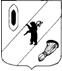 КОНТРОЛЬНО-СЧЕТНАЯ КОМИССИЯ ГАВРИЛОВ-ЯМСКОГО МУНИЦИПАЛЬНОГО РАЙОНА                                    152240, Ярославская область, г. Гаврилов-Ям, ул. Советская, д. 51___________________________________________________________________________________                                        Заключение № 01-18/5 Контрольно-счётной комиссии Гаврилов-Ямского муниципального района о внешней проверке отчета об исполнении бюджета Гаврилов-Ямского муниципального района за  2018 год.г. Гаврилов-Ям	       15.04.2019г.1. Общие положения        Заключение Контрольно-счетной комиссии Гаврилов-Ямского муниципального района (далее – Контрольно-счётная комиссия) на отчет об исполнении бюджета Гаврилов-Ямского муниципального района  подготовлено в соответствии с требованиями Бюджетного кодекса Российской Федерации (далее - Бюджетный кодекс РФ, БК РФ), Положения о Контрольно-счетной комиссии Гаврилов-Ямского муниципального района, утвержденное Решением Собрания представителей Гаврилов-Ямского муниципального района от 20.12. 2012г. № 35, Положения  «О бюджетном процессе в Гаврилов-Ямском муниципальном районе», утвержденным решением Собрания представителей Гаврилов-Ямского муниципального района 28.09.2017 №70  (далее – Положение о бюджетном процессе), во исполнение пункта 2 Плана работы Контрольно-счетной комиссии на 2019 год.         В соответствии со статьями 264.4, 264.5  БК РФ и статьей 55 Положения о бюджетном процессе годовой отчет об исполнении бюджета до его рассмотрения в законодательном (представительном) органе подлежит внешней проверке, которая включает внешнюю проверку бюджетной отчетности главных администраторов бюджетных средств и подготовку заключения на годовой отчет об исполнении бюджета.       Одновременно с годовым отчетом об исполнении бюджета поселения представляются проект решения об исполнении бюджета, иная бюджетная отчетность об исполнении соответствующего бюджета, иные документы предусмотренные бюджетным законодательством Российской Федерации.Цель проверки: анализ  отчета  об исполнении бюджета  Гаврилов-Ямского муниципального района за 2018 год.     Целью подготовки заключения является определение полноты поступления доходов и иных платежей в районный бюджет, привлечения и погашения источников финансирования дефицита бюджета муниципального района, фактического расходования средств районного бюджета по сравнению с показателями, утвержденными решением о бюджете муниципального района  по объему и структуре, а также установление законности, целевого назначения и эффективности финансирования и использования средств бюджета муниципального района в 2018 году.Проверяемый период:   2018 год.Сроки проведения: с 05.04.2019г. -  15.04. 2019 г.       Отчет об исполнении бюджета Гаврилов-Ямского муниципального района  за  2018 года  представлен в Контрольно-счётную комиссию  05.03.2019 года, что соответствует срокам, установленным статьёй 55  Положения о бюджетном процессе в Гаврилов-Ямском муниципальном районе.В соответствии с пунктом 4 статьи 57 Положения о бюджетном процессе в Гаврилов-Ямском муниципальном районе, статьей 264.6 БК РФ Решением об исполнении бюджета муниципального района утверждается отчет об исполнении бюджета муниципального района за отчетный финансовый год с указанием общего объема доходов, расходов и дефицита (профицита) бюджета муниципального района. Отдельными приложениями к решению об исполнении бюджета муниципального района за отчетный финансовый год утверждаются показатели:доходов бюджета по кодам классификации доходов бюджетов,расходов бюджета   по ведомственной структуре расходов бюджета муниципального района,расходов бюджета  по разделам, подразделам классификации расходов бюджетов,источников финансирования дефицита бюджета  по кодам классификации источников финансирования дефицитов бюджетов.            Одновременно с отчётом об исполнении  бюджета муниципального района  в Контрольно-счётную комиссию представлена следующая документация:     - проект решения Собрания представителей Гаврилов-Ямского муниципального района «Об исполнении бюджета Гаврилов-Ямского муниципального района за 2018 год» (далее по тексту - проект решения);     - подробная пояснительная записка об исполнении бюджета Гаврилов-Ямского муниципального района;     - информация по финансированию строек и объектов Гаврилов-Ямского муниципального района за 2018 год;      - информация об использовании средств резервного фонда Администрации муниципального района за 2018 год.      Состав документов и материалов, представленных в Контрольно-счетную комиссию, соответствует требованиям Бюджетного кодекса РФ и нормативным документам Гаврилов-Ямского муниципального района.2. Анализ годовой бюджетной отчетности        По итогам анализа представленной Управлением финансов Администрации Гаврилов-Ямского муниципального района  бюджетной отчётности об исполнении бюджета Гаврилов-Ямского муниципального района за 2018 год можно сделать вывод о ее соответствии по составу, структуре и заполнению (содержанию) требованиям ст. 264.1. БК РФ, Инструкции о порядке составления и представления годовой, квартальной и месячной отчетности об исполнении бюджетов бюджетной системы РФ, утверждённой приказом Минфина РФ от 28.12.2010 № 191 н (в действующей редакции).       Анализ представленной бюджетной отчетности в сравнении с отчетом об исполнении бюджета главного распорядителя средств бюджета, главного администратора доходов и источников финансирования дефицита бюджета на отчётный год (в последней редакции) и проектом решения об исполнении бюджета района за 2018 год представлен в Приложениях  1и 2  к данному заключению.       Как видно из таблиц, плановые показатели, указанные в отчете об исполнении бюджета главного распорядителя средств бюджета, главного администратора доходов и источников финансирования дефицита бюджета –  Гаврилов-Ямского муниципального района, соответствуют показателям решения Собрания представителей Гаврилов-Ямского муниципального района о бюджете Гаврилов-Ямского муниципального района на 2018 год, с учетом внесенных в него изменений, и рассматриваемого проекта решения.Также следует отметить соответствие показателей исполнения бюджета, представленных в проекте решения, показателям исполнения бюджета, представленным в бюджетной отчетности, а также данным о поступлении и выбытии средств бюджета согласно отчету территориального органа федерального казначейства (ф. 0503151).Внешняя проверка годовой  бюджетной отчётности 7 (семи) главных администраторов бюджетных средств Гаврилов-Ямского муниципального района (далее – ГАБС) за 2018 год проведена в Администрации Гаврилов-Ямского  муниципального района,  Управлении финансов, Управлении социальной защиты населения и труда, Управлении образования, Управлении культуры, молодежной политики и спорта, Управлении жилищно-коммунального хозяйства, капитального строительства и природопользования, Управлении по архитектуре, градостроительству, имущественным и земельным отношениям.При проверке полноты представленной годовой бюджетной отчетности, состав которой определен статьей 2641 Бюджетного кодекса РФ, пунктами 8, 11 Инструкции о порядке составления и представления годовой, квартальной и месячной отчетности об исполнении бюджетов бюджетной системы Российской Федерации, утвержденной приказом Министерства финансов Российской Федерации от 28.12.2010 № 191н (далее по тексту – Инструкция № 191н), установлено, что все ГАБС годовую отчетность представили в полном объеме.       Бюджетная отчетность представлена в срок, установленный приказом Управления финансов Администрации Гаврилов-Ямского муниципального района.Заключения по результатам внешней проверки годовой бюджетной отчетности направлены начальникам Управлений, Главе Гаврилов-Ямского муниципального района.           По результатам проверок сделаны выводы о том, что бюджетная отчетность составлена в соответствии с   Инструкцией  № 191н и является достоверной с учетом замечаний. Осуществление расходов, не предусмотренных бюджетом или осуществлённых с превышением бюджетных ассигнований, проведённой проверкой не установлено.3. Анализ  итогов исполнения  бюджета       Бюджет Гаврилов-Ямского муниципального района на 2018 год  утвержден Решением Собрания представителей Гаврилов-Ямского муниципального района «О бюджете Гаврилов-Ямского муниципального района на 2018 год и на плановый период 2019-2020 годов» 21 декабря 2017 г. № 88.       Общий объем доходов  бюджета утвержден в объеме 986 000,2 тыс. руб., общий объем расходов в сумме 986 000,2 тыс. руб.       В первоначальной редакции доходная и расходная части бюджета были сбалансированы.      Этапы утверждения бюджета Гаврилов-Ямского района на 2018 год представлены в Таблице 1.       В течение года  в решение  Собрания представителей «О бюджете Гаврилов-Ямского муниципального района на 2018 год и на плановый период 2019-2020 годов» внесено 7 (семь) изменений (см. табл. 1).                                                                                                                                                                                 Таблица №   1   Этапы утверждения бюджета Гаврилов-Ямского муниципального района на 2018 год и на плановый период 2019-2020 годов.         Основные параметры бюджета муниципального района на 2018 год приведены в Таблице 2.         Согласно показателям уточненной сводной бюджетной росписи по состоянию на 01.01.2019г. доходы составляют  1 070 775 тыс. руб., расходы – 1 082 015 тыс. руб., дефицит – 11 240 тыс. руб.                                                                                                                          Таблица № 2                                                                                                                           тыс. руб.        В результате уточнений бюджета доходы возросли на 84 775 тыс. рублей или на  9%, расходы увеличились на 96 015 тыс. рублей или  на 10 %.        Увеличение доходов и соответственно, расходов по сравнению с первоначально принятым бюджетом обусловлено выделению муниципальному району дополнительных средств в виде межбюджетных трансфертов   из областного бюджета.        Исполнение по доходам за   2018 год составило –1 077 280 тыс.  рублей, или 101% годового плана, по расходам – 1 069 467 тыс.  руб., или 99 % уточненных годовых ассигнований. 	     За   2018 год  бюджет муниципального  района исполнен с профицитом в размере 7 813 тыс. руб.      Согласно статье 65 Бюджетного Кодекса РФ формирование расходной части бюджета муниципального образования осуществляется в соответствии с расходными обязательствами, исполнение которых должно происходить в очередном финансовом году.        В соответствии со статьей 87 БК РФ в Гаврилов-Ямском муниципальном районе ведется реестр расходных обязательств, являющийся основой для формирования расходной части бюджета муниципального района. 4. Анализ исполнения бюджета по доходам         Исполнение доходной части бюджета за 2018 год составило 1 077 280 тыс. рублей или 101 % от плановых назначений.    Структура доходов муниципального района в 2018 году представлена на диаграмме.       Основными источниками поступлений в бюджет стали безвозмездные поступления  -  89 % от всех доходов бюджета или 964 583 тыс. рублей, что составляет  99,8% от плановых назначений.        Доля налоговых и неналоговых поступлений составила  11 % от всех доходов бюджета или  112 697 тыс. рублей, что составляет  108 % от плановых назначений.       Доля налоговых доходов от общей суммы доходов бюджета составила 9 % или 92 525 тыс. руб., неналоговых доходов –  2 % или 20 173 тыс. руб.      Сравнивая структуру поступления доходов  бюджета муниципального района   в 2018 году с аналогичным периодом 2017 года можно отметить следующее:      В целом поступление доходов увеличилось на 63 522 тыс. рублей или на 6%.      Рост доходов в абсолютных величинах произошел  в основном за счет безвозмездных поступлений. По сравнению с аналогичным периодом прошлого года рост составил 6 % или на 55 179 тыс. рублей.     Налоговые доходы возросли на 9% или на 7 345 тыс. рублей.      Неналоговые доходы также возросли на 5% или на 998 тыс. рублей.   4.1. Налоговые доходы       Процент исполнения от плановых назначений составил 102,5 %  или    92 524,6 тыс. руб.       Информация о поступлении налоговых доходов за 2017–2018 годы приведена в следующей Таблице № 3.	 Таблица № 3	        тыс. руб.       Таким образом, в отчетном периоде плановые показатели по основным доходным источникам были выполнены. По сравнению с 2017 годомнаблюдалась так же положительная динамика по всем рассматриваемым показателям, кроме Налога на вмененный доход для отдельных видов деятельности и Единого сельскохозяйственного налога.      Основными  видами  налоговых доходов  являются Налог на доходы физических лиц,  Единый  налог на вмененный доход, Акцизы по подакцизным товарам.        Поступления НДФЛ за 2018 год составили 100,9% от плановых назначений или 74673,7 тыс. рублей.        По сравнению с аналогичным периодом 2017 года произошел рост  поступлений НДФЛ в бюджет района на 9,3 % или на 6337,7 тыс. рублей. Согласно пояснительной записке к отчету об исполнении бюджета района рост поступлений НДФЛ связан с ростом заработной платы, с увеличением минимальной оплаты труда.        Бюджетные назначения по акцизам исполнены на 101,2%.  По сравнению с 2017 годом сумма акцизов увеличилась на 11,0 % или на 579,9 тыс. руб.        Поступление Единого налога на вмененный доход составило 6558,0 тыс. рублей,  или 100,1% от плановых назначений. По сравнению с прошлым  годом произошло снижение поступлений на 10,6% или на 777,0 тыс. рублей.            Процент исполнения  за 2018 год  Единого сельскохозяйственного налога – 111,3%. По сравнению с аналогичным периодом прошлого года поступление налога снизилось на 2,9%. Удельный вес налога в общей сумме доходов незначителен – 0,02%.            Поступление Налога, взимаемого  в связи с применением патентной системы налогообложения на 28,2 тыс. руб. больше показателей прошлого года и составило 883,2 тыс. руб. (119,0% к плановым назначениям 2018 года).          Поступление Государственной пошлины составило  3324,2 тыс. руб., или 138,4% от плановых назначений.  Рост по сравнению с прошлым годом на 768,2 тыс. руб. или на 30,0%.    4.2. Неналоговые доходы.       Поступление неналоговых доходов за 2018 год составило 20 172,7 тыс. рублей – 144,6 % от плановых назначений.        Информация о поступлении неналоговых доходов за 2017–2018 годы приведена в следующей Таблице № 4.	                                                                                                          Таблица № 4	                                                                                                          тыс. руб.        Доходы, получаемые в виде арендной платы за передачу в возмездное пользование муниципального имущества исполнены на 146,1 % к плановым назначениям и составили 7413,1 тыс. руб., в том числе:    - поступление Доходов, получаемых в виде арендной платы за земельные участки – 5734,8 тыс. руб. или 139,5%. Наблюдается рост на 12 процентных пунктов с аналогичным периодом прошлого года,    - поступление доходов от сдачи в аренду имущества, составляющего муниципальную казну -  1328,3 тыс. руб. или 189,8 % от плана.         Поступление  Платы за негативное воздействие на окружающую среду                  - 100,6% к годовым плановым назначениям и составляют  617,00 тыс. рублей, ниже показателей прошлого года на 209,0 тыс. руб.   	Программа приватизации (продажи) имущества Ярославского муниципального района на 2018 год утверждена Решением Собрания представителей Гаврилов-Ямского муниципального района от 31.10.2017 № 82                             «Об утверждении прогнозного плана (программы) приватизации муниципального имущества Гаврилов-Ямского муниципального района на 2018 год». Трижды решениями Собрания представителей от 28.02.2018 № 8, от 28.06.2018 № 128, от 23.10.2018 № 143 в прогнозный план (программу) приватизации на 2018 год  вносились изменения, программа была дополнена 4-мя объектами.         В ходе реализации прогнозного плана (программы) приватизации на 2018  в бюджет Гаврилов-Ямского муниципального района  поступило  2103,3 тыс. руб., в том числе:- от продажи имущества по договорам купли-продажи, заключенным в соответствии с Федеральным законом от 21.12. 2001 № 178-ФЗ «О приватизации государственного и муниципального имущества» - 936,9 тыс. руб.            - от приватизации муниципальных объектов недвижимости по договорам купли-продажи, заключенным в соответствии с Федеральным законом от 22.07.2008 № 159-ФЗ с арендаторами, имеющими преимущественное право выкупа арендуемых объектов недвижимости, и право предоставления покупателю рассрочки оплаты на срок 5 лет – 1166,4 тыс. руб.        Исполнение плана бюджетных поступлений от реализации имущества составило 295,4%.         Поступление доходов от продажи земельных участков – 3675,8 тыс. рублей или 207,3 % годовых бюджетных назначений.          Сравнивая структуру неналоговых доходов бюджета района за 2018 год с аналогичным периодом прошлого года можно отметить следующее:            По сравнению с 2017 годом произошел рост неналоговых доходов на 998,0 тыс. рублей или на 5,2%.   4.3. Безвозмездные поступления      Безвозмездные поступления в 2018 году составили 964 583,7тыс. руб., что составляет 89,5% доходов бюджета муниципального района. Плановые назначения исполнены на 99,8 % (с учетом доходов от возврата и возврата остатков субсидий, субвенций и иных межбюджетных трансфертов, имеющих целевое назначение, прошлых лет).     Сравнение видов безвозмездных поступлений в 2017–2018 годах представлено на диаграмме.                                                                                                                  тыс. руб.     Анализ данных показал, что в 2018 году по сравнению с 2017 годом наибольшее различие наблюдалось в поступлении субвенций.       Исполнение бюджетных назначений по видам безвозмездных поступлений в 2018 году приведено в следующей Таблице № 5.  	            Таблица № 5	                     тыс. руб.       Бюджетные назначения выполнены на 100 % только в части дотаций и иных межбюджетных трансфертов.  По другим видам безвозмездных поступлений плановые показатели исполнены не в полном размере.        Субсидии поступили в сумме 68 932,8 тыс. руб., что составило 99,5 % плановой суммы. Бюджетные назначения в части субвенций исполнены на 99,8 % и получены в сумме 642 386,6 тыс. руб.        Структура безвозмездных поступлений муниципального района в 2018 году представлена на диаграмме.        В составе безвозмездных поступлений за 2018 год наибольший объем, как и в аналогичном периоде 2017 года занимали субвенции  - 66,6%, по сравнению с  2017 годом их поступление возросло  на 75 652,6 тыс. руб. или на 13,3%.        Дотации составили  25,5% в общем объеме безвозмездных поступлений, рост поступления по сравнению с 2017 годом – на 1560,9 тыс. руб. или на 0,6%.        В 2018 году снизилось поступление субсидий к уровню 2017 года – на 4,9%, их доля в общем объеме безвозмездных поступлений составила – 7,2%.       Поступления иных межбюджетных трансфертов снизились  на 18459,5 тыс. руб., или на 72,0% к уровню 2017 года. Их доля в общем объеме безвозмездных поступлений незначительна и составила 0,7%.       Безвозмездные поступления 2018 года можно характеризовать получением дотаций на выравнивание бюджетной обеспеченности в сумме 217 046,0 тыс. руб., (100,0% от плана), дотаций на поддержку мер по обеспечению сбалансированности бюджетов – 24 410,0 тыс. руб. (100,0% от плана), а также, основные суммы субсидий:- субсидии на строительство, модернизацию, ремонт и содержание автомобильных дорог общего пользования, в том числе дорог в поселениях в сумме – 31 952,8 тыс. руб., (100,0% от плана),- прочие субсидии – 25 107,4,0 тыс. руб. (99,0% от плана). Основные суммы субвенций:- субвенция на организацию образовательного процесса в общеобразовательных организациях– 242 868,7 тыс. руб. (100,0% от плана),- субвенция на организацию образовательного процесса в дошкольных образовательных организациях – 106 750,3 тыс. руб. (100,0% от плана),- субвенция на содержание муниципальных казенных учреждений социального обслуживания населения – 74 711,5 тыс. руб. (100,0% от плана),- субвенция на оплату жилого помещения и коммунальных услуг отдельным категориям граждан – 28 193,9 тыс. руб. (99,0 % от плана).      Более подробная информация об  исполнении доходов бюджета   муниципального района  за  2018 год и динамика их поступления представлены в  Приложении  № 3 к заключению.Доля зависимости бюджета муниципального района от дотаций из других бюджетов бюджетной системы Российской Федерации за последние 3 года отражена в Таблице № 6:	                         Таблица № 6Таким образом, из представленных в таблице данных видно, что в  течение двух из трех последних отчетных финансовых лет доля дотаций из других бюджетов бюджетной системы Российской Федерации в районном бюджете  превышала 50% собственных доходов местного бюджета.Соответственно  Гаврилов-Ямский муниципальный район по итогам 2018 года попадает под действие п. 4 ст. 136 Бюджетного Кодекса РФ, и не имеет права превышать установленные высшим исполнительным органом государственной власти субъекта Российской Федерации нормативы формирования расходов на оплату труда депутатов, выборных должностных лиц местного самоуправления, осуществляющих свои полномочия на постоянной основе, муниципальных служащих и (или) содержание органов местного самоуправления (постановление Правительства ЯО от 24.09.2008 № 512-п).4.4. Анализ  недоимки по налогам в бюджет Гаврилов-Ямского муниципального района Согласно пояснительной записке к проекту бюджета общая сумма недоимки по налогам в бюджет Гаврилов-Ямского муниципального района по состоянию на 01.01.2019 года составила 5572 тыс. руб., что на 274 тыс. руб. (на 5%) меньше по сравнению с 01.01.2018г. (5846 тыс. руб.)По налоговым доходам недоимка снизилась   по сравнению с 01.01.2018 г. на 1550 тыс. руб. или на 65 % и составила 830 тыс. руб.Снижение недоимки произошло по НДФЛ на 1473 тыс. руб. или на 67%, по ЕНВД на 80 тыс. руб. (на 18%). По неналоговым доходам недоимка на 01.01.2019г. составила 4752 тыс. руб.Рост недоимки – 1276 тыс. руб. или на 37%, в том числе:- по аренде земли  недоимка возросла на 1071 тыс. руб. или на 34%,- по продаже земли рост недоимки в сумме – 217 тыс. руб. или в 2,3 раза.        Сведения о недоимке по налоговым доходам сформированы на основании информации, представленной Межрайонной  ИФНС России № 2 по Ярославской области в рамках заключенного Соглашения от 25.12.2012г. «Об информационном взаимодействии межрайонной  ИФНС России № 2 по Ярославской области».        Сведения о задолженности по неналоговым доходам представлены Управлением по архитектуре, градостроительству, имущественным и земельным отношениям и Администрацией городского поселения Гаврилов-Ям. Для работы с предприятиями - должниками, укреплению налоговой дисциплины, легализации налоговой базы и реструктуризации задолженности в бюджет муниципального района постановлением Главы Администрации муниципального района от 18.01.2007 № 29 создана постоянно действующая комиссия.          В 2018 году проведено  4 (четыре) заседания комиссии, рассмотрена деятельность 30 налогоплательщиков. Экономический эффект составил 1 329 тыс. руб. (по сведениям налоговой инспекции).         В заседаниях комиссии принимали участие представители налоговой инспекции, пенсионного фонда, службы судебных приставов, руководители предприятий и индивидуальные предприниматели.          Перечень недоимщиков, задолженность которых перед бюджетом более 50 тыс. руб. и динамика задолженности по состоянию на 01.01.2018г. и на 01.01.2019 г. представлены в Таблице № 7.	               Таблица № 7	                тыс. руб. Сведения о мерах по взысканию задолженности по арендной плате, предоставленные Управлением по архитектуре, градостроительству, имущественным и земельным отношениям Администрации Гаврилов-Ямского муниципального района и Администрацией городского поселения   по запросу  Контрольно-счетной комиссии, представлены в Таблице № 8 ниже: 	     Таблица № 8      Анализ  недоимки по налогам в бюджет Гаврилов-Ямского муниципального района по состоянию на 01.01.2019г. представлен в Пояснительной записке к проекту решения Собрания Представителей Гаврилов-Ямского МР «Об исполнении бюджета Гаврилов-Ямского муниципального района за  2018г.»                                             Анализ исполнения доходной части бюджета показал, что Гаврилов-Ямский муниципальный район не располагает реальными возможностями за счет собственных средств формировать бюджет, обеспечивая выполнение вопросов местного значения.5. Анализ исполнения расходной части бюджета      Согласно представленному проекту решения расходная часть бюджета муниципального района в 2018 году утверждена в сумме 1082 015,0 тыс. рублей. Расходы бюджета муниципального района за 2018 год  исполнены в сумме 1 069 467,0 тыс. рублей или 99,0% к утвержденным годовым ассигнованиям.      При этом бюджет исполнен с профицитом в размере 7 813,0 тыс. рублей.      В сравнении с 2017 годом расходы бюджета муниципального района  возросли на 64 941,0,0 тыс. рублей или на 6,5 %.      Распределение расходов бюджета по направлениям за  2017 и 2018 годы отражено в Таблице № 9.	                                   Таблица № 9        Результаты анализа показали, что наибольший удельный вес в расходах бюджета 2018 года составили расходы на социальную сферу: по разделу 0700 «Образование»  – 57,2%  или  611 847,0 тыс. руб., и по разделу 1000 «Социальная политика» - 22,7% -  242 372,0 тыс. рублей.         Также на территории муниципального района  выполнялись мероприятия по разделу «Национальная экономика»  -  4,3 % от общих расходов или 46 540,0  тыс. рублей,  а именно: -  дорожное хозяйство – 37 178,0 тыс. руб.         По  разделу «Общегосударственные вопросы» - 4,7 % общих расходов или  50 415,0 тыс. руб.        Исполнение  по разделу  0500 «Жилищно-коммунальное хозяйство» составило 25 231,0 тыс. рублей, что соответствует 2,4%  в структуре общих расходов.          Исполнение плановых назначений достигнуто по направлениям:- национальная оборона – 100,0%,- национальная безопасность и правоохранительная деятельность -100,0%,- охрана окружающей среды – 100,0%,- физическая культура и спорт – 100,0%,- средства массовой информации – 100,00%.        Наиболее низкое исполнение бюджетных назначений в 2018 году  сложилось по следующим направлениям:- национальная экономика – 87,5 %, - жилищно-коммунальное хозяйство – 87,0%.        По сравнению с 2017 годом установлено:  увеличение расходов муниципального района по разделам: - «Национальная безопасность и правоохранительная деятельность» - в 2,7 раза, - «Национальная оборона» - на 7,7%,- «Национальная экономика» - на 2,6%,- «Культура и кинематография» - на 25,8%,- «Охрана окружающей среды» -  в 11раз,- «Образование» – на 11,7%,- «Социальная политика» - на 11,3%.- «Физическая культура и спорт» - на 40,7%.- «Межбюджетные трансферты бюджетам субъектов РФ и муниципальных образований общего характера» – на 1,9%.   снижение расходов установлено по разделам:- «Общегосударственные вопросы» - на 6,0%,- «Жилищно-коммунальное хозяйство»- на 54,1%,       Подробное описание расходов средств бюджета отражено в Приложении № 4 к данному заключению и в пояснительной записке к проекту решения.Анализ  расходной части  бюджета в разрезе главных распорядителей средств бюджета Гаврилов-Ямского  муниципального района за 2018 год представлен в Таблице № 10.                                   	                  Таблица № 10.       Анализ ведомственной структуры расходов, показывает, что в 2018 году Главными распорядителями наибольших объёмов бюджетных средств были Управление образования администрации Гаврилов-Ямского муниципального района (613416,6 тыс. руб.- 57,4% общей суммы расходов), Управление социальной защиты населения и труда администрации Гаврилов-Ямского МР (221 884,1 тыс. руб.- 20,7%,) на которые в 2018 году приходится 78,1 % всех расходов бюджета.  В последние годы их доля остается практически неизменной.         Таким образом, можно говорить о сохранении социальной направленности бюджета Гаврилов-Ямского муниципального района.         Постановлением правительства Ярославской области от 24.09.2008г. № 512-п (в ред. действующей в отчетном году) норматив расходов на содержание органов местного самоуправления Гаврилов-Ямского муниципального района  на 2018 год был установлен   43 527,0 тыс. рублей.      Фактические расходы на содержание органов местного самоуправления  не превысили установленный норматив.        Программная часть  бюджета муниципального районаПостановлением  Администрации муниципального района от 13.10.2017 г. № 1132 (с изменениями от 04.07.2018 № 786) утвержден Перечень муниципальных программ, который является основным нормативно-правовым актом  для формирования программного бюджета на 2018-2020 годы. Согласно Приложения 2 к проекту бюджета «Исполнение расходов бюджета муниципального района по целевым статьям (муниципальным программам и непрограммным направлениям деятельности) и группам видов расходов классификации расходов бюджетов Российской Федерации на 2018 год» программная часть  бюджета Гаврилов-Ямского муниципального района  запланирована в сумме -  1 024 032,0  тыс. руб., что составляет 95,8 % от всех расходов бюджета муниципального района. Контрольно-счетная комиссия отмечает, что в Гаврилов-Ямском муниципальном районе в отчетном периоде функционировало 14 муниципальных программ, исполнено главными распорядителями бюджетных средств и подведомственными бюджетополучателями в 2018 году –1 011 678,7  тыс. рублей или  98,8% к годовым бюджетным назначениям, утвержденным решением о бюджете (94,6 % от общего объема расходов бюджета).  Непрограммные расходы составили 44 655,7  тыс. руб. или 99,7% (4,2% от общего объема расходов бюджета).Межбюджетные трансферты, передаваемые в бюджеты поселений составили 13 132,6 тыс. руб. или 99,6% от плана (1,2% от общего объема расходов). Структура расходов муниципального района представлена на диаграмме:В структуре фактического финансирования муниципальных программ наибольшие объемы финансового обеспечения приходятся на муниципальные программы «Развитие образования и молодежной политики в Гаврилов-Ямском районе» - 60,8 %, «Социальная поддержка населения Гаврилов-Ямского муниципального района» –  21,9 %. Финансирование программ произведено в диапазоне от 74,0 % до 100,0 %. За 2018 год муниципальные программы исполнены: на уровне 100,0%  - 9 муниципальных программ (64,0 % от общего числа муниципальных программ),на уровне более 99 % - 3 муниципальные программы (22,0 % от общего числа муниципальных программ);на уровне 85 % - 95 % - 1 муниципальная  программа (7,00 %); на уровне 74 % - 85 % - 1 муниципальная  программа (7,00 %). Ниже общего уровня исполнения расходной части бюджета исполнено 2 муниципальные программы.         Отмечается низкое исполнение по муниципальным  программам: -  Муниципальная  программа «Обеспечение качественными коммунальными услугами населения Гаврилов-Ямского муниципального района» - 74,2% от уточненного плана, неисполненные назначения составили – 3763,9 тыс. руб.; -  Муниципальная  программа «Развитие дорожного хозяйства и транспорта Гаврилов-Ямского муниципального района» - 87,2% от уточненного плана на 2018 год, неисполненные назначения составили –  6671,2 тыс. руб.Информация о причинах низкого исполнения бюджетных назначений по муниципальным программам Гаврилов-Ямского муниципального района за год приведена в Пояснительной записке к проекту решения об исполнении бюджета.На основании статьи 179 Бюджетного кодекса Российской Федерации, в соответствии с пунктом 6.6. постановления Администрации Гаврилов-Ямского муниципального района от 04.08.2017 № 817 «Об утверждении Порядка разработки, реализации и оценки эффективности муниципальных программ Гаврилов-Ямского муниципального района» по каждой муниципальной программе ежегодно проводится оценка результативности и эффективности ее реализации. По данным отчета о реализации муниципальных программ Гаврилов-Ямского муниципального района из финансируемых в 2018 году 14 программ: По показателю результативности признаны: - 11 программ  высокорезультативными (результативность составила более 95,0%);- 3 программы  среднерезультативные (результативность  составила 85,0% до 95,0%).По показателю эффективности программ признаны:10 программ высокоэффективные (эффективность составила более или равна 100%):3  программы среднеэффективные (эффективность от 90,0% - 100,0% МП «Развитие физической культуры и спорта в Гаврилов-Ямском муниципальном районе», МП «Обеспечение общественного порядка и противодействие преступности на территории Гаврилов-Ямского муниципального района»,  МП «Создание условий для эффективного управления муниципальными финансами»),1 программа - низкоэффективная (эффективность составила 89,0% - МП «Защита населения и территории Гаврилов-Ямского муниципального района от чрезвычайных ситуаций»)По результатам данной оценки Администрацией муниципального района может быть принято решение о необходимости прекращения или об изменении, начиная с очередного финансового года, ранее утвержденных муниципальных программ.       Исполнение расходов Гаврилов-Ямского муниципального района  по муниципальным программам за 2018 год представлено в Таблице № 11.                                                                                                    Таблица № 11	тыс. руб.6. Анализ сведений,  представленных одновременно с отчётом об исполнении  бюджета района  за  2018 год6.1. Информация о расходовании резервного фонда Администрации  района Решением Собрания представителей от 21.12.2017 № 88 (с изменениями от 20.12.2018 № 166) в бюджете района на 2018 год резервный фонд Администрации  Гаврилов-Ямского муниципального района утверждён в сумме 591,5 тыс. руб., средства резервного фонда израсходованы полностью. Согласно представленному Отчёту об использовании средств резервного фонда Администрации Гаврилов-Ямского муниципального района расходы, произведенные  из резервного фонда составляют 0,05% от общего объема исполненных расходов бюджета, что не превышает  предельного размера, установленного ст.81 Бюджетного кодекса РФ (не более 3% общего объёма расходов бюджета района).Порядок расходования средств резервного фонда Администрации Гаврилов-Ямского муниципального района утвержден  постановлением Администрации Гаврилов-Ямского муниципального района от 08.06.2015г. № 737 (с учетом изменений от 26.10.2016 № 1152).В соответствии с Положением о порядке расходования резервного фонда Гаврилов-Ямского муниципального района, фонд создан для финансирования мероприятий, которые не имеют регулярного характера и их финансирование не предусмотрено в бюджете муниципального района на соответствующий финансовый год.Расходование средств резервного фонда, в соответствии с утвержденным порядком производилось в 2018 году на основании постановлений Администрации района. Проекты постановлений Администрации муниципального района о выделении средств из резервного фонда с указанием их размера и направления расходов готовит по поручению Главы Администрации муниципального района соответствующее структурное подразделение Администрации муниципального района.Средства фонда использовались  в основном на расходы на проведение неотложных ремонтных и восстановительных работ (Работы по обустройству артезианской скважины и восстановление водоснабжения населения д. Шалаево 297,6 тыс. руб. – 50,3% всех средств фонда), а также на поощрение, приобретение  подарков к юбилейным датам, на оказание материальной помощи малообеспеченной категории населения на лечение, проведение различных праздничных, социально-культурных и спортивных мероприятий.6.2 Отчет по источникам внутреннего финансирования дефицита бюджета района, о состоянии муниципального долга района на 01.01.2019 года          В первоначальной редакции бюджета (от 21.12.2017 № 88),  доходная и расходная части бюджета были сбалансированы. В последней редакции решения о бюджете от 20.12.2018 № 166, бюджет утвержден с дефицитом в размере 11 240,0 тыс. руб., что соответствует требованиям п.3 ст.92.1 БК РФ.   Согласно проекту Решения об исполнении бюджета за 2018 год,  бюджет исполнен с профицитом в размере 7 813,0 тыс. руб., что соответствует требованиям п.3 ст.92.1 БК РФ.Предельный объем муниципального долга на 2018 год установлен в размере  4 000,00 тыс. руб. Предельный объем муниципального долга на 2018 год составляет 4,0 % от утвержденного общего годового объема доходов бюджета района без учета утвержденного объема безвозмездных поступлений, что не противоречит статье 107 Бюджетного Кодекса РФ.Данные показатели не противоречат требованиям и ограничениям Бюджетного кодекса РФ, Положения о бюджетном процессе  в Гаврилов-Ямском МР.Кредитные ресурсы в 2018 году не привлекались, муниципальные гарантии не предоставлялись.                                                     Выводы:Экспертиза Отчета об исполнении бюджета Гаврилов-Ямского муниципального района за  2018 года показала, что бюджет исполнялся в соответствии с требованиями и нормами действующего бюджетного законодательства Российской Федерации.В 2018 году в бюджет района поступило 92 524,6 тыс. рублей налоговых доходов. Бюджетный план по поступлению   налоговых доходов выполнен на 102,5%. В бюджет района дополнительно поступило 2260,6 тыс. руб.    Задолженность по налоговым платежам в бюджеты всех уровней с территории Гаврилов-Ямского МР на 1 января 2019 года составила  830,0 тыс. рублей.В 2018 году бюджетный план по поступлению неналоговых доходов  выполнен на 144,7%, в бюджет района дополнительно поступило 6226,7 тыс. рублей. Задолженность по арендной  плате за землю  на 01.01.2019 года составила 4182,0 тыс. рублей, задолженность по арендной плате за пользование имуществом на 01.01.2019 года составила 187,0 тыс. рублей. Доходы бюджета  по безвозмездным поступлениям в 2018 году составили 964 582,7 тыс. рублей. Бюджет района  не дополучил, согласно уведомлений, средств из других бюджетов, в размере  1982,3 тыс. рублей, в том числе:           - 35,1 тыс. рублей – дотаций, - 371,2 тыс. руб.- субсидий,   - 1482,4 тыс. рублей – субвенций;          - 0,5 тыс. рублей - иных межбюджетных трансфертов. Общее исполнение бюджета по доходам составило 1 077 280 тыс. рублей или 101 % запланированных на год.Расходная часть бюджета района исполнена на 99% или 1 069 467 тыс. руб. Анализ исполнения расходов показал, что в 2018 году средства бюджета района  в сумме 886 378 тыс. руб. или 83% всех расходов направлены на финансирование образования, культуры, социальной политики, физкультуры и спорта, чем обеспечена приоритетность расходов на улучшение условий жизни населения района, решение социальных проблем, что было предусмотрено Основными направлениями бюджетной и налоговой политики на 2018 год.Исполнение по итогам года по муниципальным программам  составило 1 011 679 тыс.  руб. или  99 % от бюджетных назначений (в 2017 году 98%).Согласно ежегодной оценки результативности и эффективности реализации муниципальных программ из 14 муниципальных программ, действующих в 2018 году, признаны: 10 программ высокоэффективные (эффективность составила более или равна 100%):3  программы среднеэффективные (эффективность от 90,0% - 100,0% ,1 программа - низкоэффективная (эффективность составила 89,0% - МП «Защита населения и территории Гаврилов-Ямского муниципального района от чрезвычайных ситуаций»)Бюджет Гаврилов-Ямского муниципального района за  2018 год  исполнен с  профицитом в размере 7813 тыс. рублей. Анализ исполнения доходной части бюджета показал, что Гаврилов-Ямский муниципальный район не располагает реальными возможностями за счет собственных средств формировать бюджет, обеспечивая выполнение вопросов местного значения.Расходы, произведенные  из резервного фонда Администрации муниципального района,  составляют   0,05% от общего объема исполненных расходов бюджета, что не превышает  предельного размера, установленного ст.81 Бюджетного кодекса РФ. Внешняя проверка бюджетной отчётности 7 (семи) главных администраторов бюджетных средств Гаврилов-Ямского муниципального района  за 2018 год установила, что бюджетная отчетность является достоверной и соответствует требованиям статьи 264.1 БК РФ и Инструкции № 191н.Рекомендации:     Контрольно-счетная комиссия Гаврилов-Ямского муниципального района рекомендует Отчет об исполнении бюджета Гаврилов-Ямского муниципального района за  2018 год  к принятию. Председатель Контрольно-счетной комиссииГаврилов-Ямского муниципального района	    Е.Р. Бурдова№  Дата РешениеОсновные показатели бюджета Основные показатели бюджета Основные показатели бюджета №  Дата РешениеДоходы Расходы Дефицит(-)/ Профицит(+)8821.12.2017Решение Собрания представителей Гаврилов-Ямского муниципального района от 21.12.2017г. № 88  «О бюджете Гаврилов-Ямского муниципального района на 2018 год и на плановый период 2019-2020 годов»986 000,2986 000,210328.02.2018О  внесении  изменений в решение Собрания представителей Гаврилов-Ямского муниципального района от 21.12.2017г. № 88  «О бюджете Гаврилов-Ямского муниципального района на 2018 год и на плановый период 2019-2020 годов»1 035 712,91 043 359,6- 7 646,811425.04.2018О  внесении  изменений в решение Собрания представителей Гаврилов-Ямского муниципального района от 21.12.2017г. № 88  «О бюджете Гаврилов – Ямского муниципального района на 2018 год и на плановый период 2019-2020 годов»1 051 798,21 059 444,9- 7 646,812728.06.2018О  внесении  изменений в решение Собрания представителей Гаврилов-Ямского муниципального района от 21.12.2017г. № 88  «О бюджете Гаврилов – Ямского муниципального района на 2018 год и на плановый период 2019-2020 годов»1 052 087,81 059 734,5- 7 646,813126.07.2018О  внесении  изменений в решение Собрания представителей Гаврилов-Ямского муниципального района от 21.12.2017г. № 88  «О бюджете Гаврилов – Ямского муниципального района на 2018 год и на плановый период 2019-2020 годов»1 066 715,31 078 406,3- 11 691,114223.10.2018О  внесении  изменений в решение Собрания представителей Гаврилов-Ямского муниципального района от 21.12.2017г. № 88  «О бюджете Гаврилов – Ямского муниципального района на 2018 год и на плановый период 2019-2020 годов»1 072 590,11 084 281,2- 11 691 ,176620.12.2018О  внесении  изменений в решение Собрания представителей Гаврилов-Ямского муниципального района от 21.12.2017г. № 88  «О бюджете Гаврилов – Ямского муниципального района на 2018 год и на плановый период 2019-2020 годов»1 070 775,21 082 015,4-11 240,2ПоказателиРешение о бюджетеНа 2018Первая редакцияРешение о бюджетеНа 2018 годПоследняя редакция Отклонение(3-2)Проект Решения об исполненииЗа 2018год% исполнения(5/3)123456Доходы986 0001 070 775+84 7751 077 280101Расходы986 0001 082 015+96 0151 069 46799Дефицит-,Профицит +--11 240+7 813Наименование                 Факт 2017 год Уточненный план 2018 годПроект решения об исполнении бюджета за 2018 годОтклонение проекта от решенияо бюджете% исполнения  2018 год%исполнения   2018/ 2017 Налоговые  доходы851809026492524,62260,6102,5108,6Налоги на прибыль, доходы68 33674 01374 673,7660,7100,9109,3Налог на доходы физических лиц68 33674 01374 673,7660,7100,9109,3Акцизы по подакцизным товарам (продукции), производимым на территории РФ5 2585 7665 837,971,9101,2111,0Налоги на совокупный доход, в том числе:8 3717 4517 617,3166,3102,291,0Единый налог на вмененный доход для отдельных видов деятельности7 3356 5516 558,37,3100,189,4Единый сельскохозяйственный налог181158175,817,8111,397,1Налог, взимаемый в связи с  применением патентной системы налогообложения855742883,2141,2119,0103,3Налоги, сборы и регулярные платежи за пользование природными ресурсами6586331 071,5438,5169,3162,8Государственная пошлина2 5562 4013 324,2923,2138,4130,0Наименование                 Факт  2017 год Уточненный план 2018 годПроект решения об исполнении бюджета за 2018 годОтклонение проекта от решения о бюджете % Исполнения2018 год%Исполнение  2018/2017 Неналоговые доходы19174,013946,020172,76226,7144,6105,2Доходы от использования имущества, находящегося в государственной и муниципальной собственности6 679,05 106,07 447,52341,5145,9111,5Доходы в виде прибыли, приходящейся на доли в уставных (складочных) капиталах хозяйственных товариществ и обществ, или дивидендов по акциям, принадлежащим Российской Федерации, субъектам Российской Федерации или муниципальным образованиям4,023,024,51,5613,1Доходы, получаемые в виде арендной либо иной платы за передачу в возмездное пользование государственного и муниципального имущества (за исключением имущества бюджетных и автономных учреждений, а также имущества государственных и муниципальных унитарных предприятий, в том числе казенных)6 626,05 073,07 413,12340,1146,1111,9Доходы, получаемые в виде арендной платы за земельные участки, государственная собственность на которые не разграничена, а также средства от продажи права на заключение договоров аренды указанных земельных участков5 112,04 110,05 734,81624,8139,5112,2Доходы, получаемые ввиде арендной платы, а также средства от продажи права на заключение договоров аренды за земли, находящиеся в собственности муниципальных районов (за исключением земельных участков муниципальных бюджетных и автономных учреждений)382,0263,0350,0 87,0 133,091,6Доходы от сдачи в аренду имущества, находящегося в оперативном управлении органов управления муниципальных районов и созданных ими учреждений (за исключением имущества муниципальных бюджетных и автономных учреждений)38,00,0Доходы от сдачи в аренду имущества, составляющего государственную (муниципальную) казну (за  исключением земельных участков)1 094,0700,01 328,3 628,3189,8121,4Платежи от государственных и муниципальных унитарных предприятий49,010,09,9-0,199,020,2Платежи при пользовании природными ресурсами826,0613,0616,63,6100,674,6Плата за негативное воздействие на окружающую среду826,0613,0617,04,0100,674,7Доходы от оказания платных услуг(работ) и компенсации затрат государства4 351,04 242,04 833,2591,2113,9111,1Доходы от оказания платных услуг(работ)3 980,04 242,04 211,7-30,399,3105,8Доходы от компенсации затрат государства371,0621,5621,5167,5Доходы от продажи материальных и нематериальных активов5 132,02 485,05 779,13 294,1232,6112,6Доходы от реализации имущества, находящегося в государственной и муниципальной собственности (за исключением движимого имущества бюджетных и автономных учреждений, а также имущества государственных и муниципальных унитарных предприятий, в том числе казенных)2 663,0712,02 103,31 391,3295,478,9Доходы от продажи земельных участков, находящихся в государственной и муниципальной собственности
 2 469,01 773,03 675,81 902,8207,3148,9Штрафы, санкции, возмещение ущерба2 186,01 500,01 496,3-3,799,768,4Наименование                 Факт  2017 год Уточненный план 2018 годПроект решения об исполнении бюджета за 2018 годОтклонение проекта от решения о бюджете % Исполнения2018 год%Исполнение  2018/2017 Безвозмездные поступления909404,0966565,0964582,7-1982,399,8106,1БЕЗВОЗМЕЗДНЫЕ ПОСТУПЛЕНИЯ ОТ ДРУГИХ БЮДЖЕТОВ БЮДЖЕТНОЙ СИСТЕМЫ РОССИЙСКОЙ ФЕДЕРАЦИИ441 327,0966 565,0964 675,8-1 889,299,8218,6Дотации бюджетам бюджетной системы Российской Федерации 244 604,0246 200,0246 164,9-35,199,9100,6Дотации бюджетам муниципальных районов на выравнивание бюджетной обеспеченности 196 723,0217 046,0217 046,00,0100,0110,3Дотации бюджетам муниципальных районов на поддержку мер по обеспечению сбалансированности бюджетов 30 081,024 410,024 410,00,0100,081,1Прочие дотации бюджетам муниципальных районов(Дотации на реализацию мероприятий, предусмотренных нормативными правовыми актами органов государственной власти Ярославской области)17 800,04 744,04 708,9-35,199,326,4Субсидии бюджетам бюджетной системы Российской Федерации (межбюджетные субсидии)72 506,069 304,068 932,8-371,299,595,1Субвенции бюджетам бюджетной системы Российской Федерации 566 734,0643 869,0642 386,6-1 482,499,8113,3Иные межбюджетные трансферы25 651,07 192,07 191,5-0,599,9928,0Доходы бюджетов бюджетной системы Российской Федерации от возврата бюджетами бюджетной системы Российской Федерации остатков субсидий, субвенций и иных межбюджетных трансфертов, имеющих целевое назначение, прошлых лет4 263,02 998,42 998,4Возврат остатков субсидий, субвенций и иных межбюджетных трансфертов, имеющих целевое назначение, прошлых лет-4 354,0-3 091,5-3 091,571,0Доля дотаций из других бюджетов бюджетной системы Российской Федерации и (или) налоговых доходов по дополнительным нормативам отчислений в размере, не превышающем расчетного объема дотации на выравнивание бюджетной обеспеченности (части расчетного объема дотации), к объему собственных доходов  (%)Доля дотаций из других бюджетов бюджетной системы Российской Федерации и (или) налоговых доходов по дополнительным нормативам отчислений в размере, не превышающем расчетного объема дотации на выравнивание бюджетной обеспеченности (части расчетного объема дотации), к объему собственных доходов  (%)Доля дотаций из других бюджетов бюджетной системы Российской Федерации и (или) налоговых доходов по дополнительным нормативам отчислений в размере, не превышающем расчетного объема дотации на выравнивание бюджетной обеспеченности (части расчетного объема дотации), к объему собственных доходов  (%)Доля дотаций из других бюджетов бюджетной системы Российской Федерации и (или) налоговых доходов по дополнительным нормативам отчислений в размере, не превышающем расчетного объема дотации на выравнивание бюджетной обеспеченности (части расчетного объема дотации), к объему собственных доходов  (%)Доля дотаций из других бюджетов бюджетной системы Российской Федерации и (или) налоговых доходов по дополнительным нормативам отчислений в размере, не превышающем расчетного объема дотации на выравнивание бюджетной обеспеченности (части расчетного объема дотации), к объему собственных доходов  (%)Доля дотаций из других бюджетов бюджетной системы Российской Федерации и (или) налоговых доходов по дополнительным нормативам отчислений в размере, не превышающем расчетного объема дотации на выравнивание бюджетной обеспеченности (части расчетного объема дотации), к объему собственных доходов  (%)Период201520162017% зависимости61,061,960,5Наименование доходовНедоимщикНедоимка по состояниюНа 01.01.2019Недоимка по состояниюНа 01.01.2018РазницаНДФЛООО«Лакокрасочные материалы»299,0-+299,0ООО «Ярославский лак»53,0-+53,0ОАО «Гаврилов-Ямский льнокомбинат-1197,0-1197,0ООО «Ярстройдеталь»-93,4-93,4МУП «ОСК Заячье-Холмского сельского поселения»68,045,2+22,8ЕНВДОчагов  О.А.267,0151,8+115,2Петра Р.Н.67,033,0+34,0Иванова Ю.С.77,068,9+8,1Арендная платаза землюМУП «Центр туризма и отдыха «Ямская слобода86,886,8-МП « Общепит»-70,9-70,9К/Х Абдулатипов С.М.170,0-+170,0ООО ТРИ СЛ376,0-+376,0Комяков С.Ю.113,0-+113,0Сичинава Л.М.90,0-+90,0Арендная плата за имуществоОАО «Почта России»186,1ГП ЯО «Областная Фармация»109,0-+109,0                             Наименование показателяс 01.01.2018                             Наименование показателяпо  31.12 2018г.12Сумма задолженности по доходам от сдачи в аренду земельных участков (тыс. руб.)4182,0Количество направленных исковых заявлений в суд (штук)3Взыскано в бюджет задолженности по арендной плате за землю в результате претензионно-исковой работы, всего (тыс. руб.), в т.ч.:1975,9взыскано Федеральной службой судебных приставов (тыс. руб.)5,7Наименование раздела расходовПроект решения об исполнении бюджета муниципального района за 2018 годПроект решения об исполнении бюджета муниципального района за 2018 год Исполнениеза 2017 год Исполнениеза 2017 годНаименование раздела расходовтыс. руб.%тыс. руб.%Общегосударственные вопросы       50 415,0   4,7%53 624,05,3%Национальная оборона            545,0   0,1%506,00,1%Национальная безопасность и правоохранительная деятельность            458,0   0,0%170,00,0%Национальная экономика       46 540,0   4,3%45 362,04,5%Жилищно-коммунальное хозяйство       25 231,0   2,4%54 943,05,5%Окружающая среда            190,0   0,0%17,00,0%Образование     611 847,0   57,2%547 948,054,5%Культура, кинематография       31 433,0   2,9%24 987,02,5%Социальная политика     242 372,0   22,7%217 850,021,7%Физическая культура и спорт            726,0   0,1%516,00,0%Средства массовой информации            770,0   0,1%770,00,1%Межбюджетные трансферты          58940,05,5%57 833,05,8%ВСЕГО РАСХОДОВ:1 069 467,0100,0%1 004 526,0100,0%Распорядители бюджетных средствкодИсполнение за 2018 годИсполнение за 2018 годРаспорядители бюджетных средствкодтыс. руб.доля в общей суммеАдминистрация Г-ЯМР85039001,23,6Управление финансов администрации Г-ЯМР85268988,36,4Управление по имущественным и земельным отношениям Администрации Г-ЯМР86810106,70,9Управление образования Администрации ЯМР855613416,657,4Управление социальной защиты населения и труда Администрации Г-ЯМР869221884,120,7Управление жилищно-коммунального хозяйства Администрации Г-ЯМР85865772,16,1Управление культуры, туризма, спорта и молодёжной политики Администрации Г-ЯМР87650298,24,7ВСЕГО РАСХОДОВ:1069467,0№ п/пНаименование показателяКод целевой статьиСумма, предусмотренная решением о бюджете Исполнено за отчетный период, в.Отклонения%№ п/пНаименование показателяКод целевой статьиСумма, предусмотренная решением о бюджете Исполнено за отчетный период, в.исполнения№ п/пНаименование показателяКод целевой статьиСумма, предусмотренная решением о бюджете Исполнено за отчетный период, в.1234567Всего расходов,1082015,01069467,0-12548,399,0Всего расходов,1082015,01069467,0-12548,399,0в том числе:расходы по муниципальным программам1024032,01011678,7-12353,398,8непрограммные расходы50.0.00.0000044798,044655,7-142,599,7транзитные средства поселений13185,013132,6-52,599,61Муниципальная программа "Развитие образования и молодежной политики в Гаврилов-Ямском районе02.0.00.00000615561,3614981,7-579,699,92Муниципальная программа "Социальная поддержка населения Гаврилов-Ямского муниципального района"03.0.00.00000223029,3221903,1-1126,299,53Муниципальная программа "Обеспечение общественной порядка и противодействие преступности на территории Гаврилов-Ямского муниципального района»08.0.00.00000240,1240,101004Муниципальная  программа «Защита населения и территории Гаврилов-Ямского муниципального района от чрезвычайных ситуаций"10.0.00.00008728,18728,101005Муниципальная программа «Развитие культуры и туризма в Гаврилов-Ямском муниципальном районе»11.0.00.000037312,337311,6-0,71006Муниципальная  программа «Охрана окружающей среды Гаврилов-Ямского муниципального района12.0.00.00000189,8189,801007Муниципальная  программа «Развитие физической культуры и спорта в Гаврилов-Ямском муниципальном районе»13.0.00.00000725,9725,901008Муниципальная  программа «Обеспечение качественными коммунальными услугами населения Гаврилов-Ямского муниципального района»14.0.00.0000014566,410802,5-3763,974,29Муниципальная  программа «Экономическое развитие и инновационная экономика Гаврилов-Ямского муниципального района»15.0.00.000003336,83336,8010010Муниципальная   программа «Информационное общество в Гаврилов-Ямском муниципальном районе»23.0.00.00000770770010011Муниципальная  программа «Развитие дорожного хозяйства и транспорта в Гаврилов-Ямском муниципальном районе»24.0.00.0000052062,245391-6671,287,212Муниципальная  программа «Развитие сельского хозяйства в Гаврилов-Ямском муниципальном районе»25.0.00.00000698,3698,2-0,110013Муниципальная   программа «Энергоэффективность в Гаврилов-Ямском муниципальном районе»30.0.00.00000180180010014Муниципальная   программа «Создание условий для эффективного управления муниципальными финансами в Гаврилов-Ямском муниципальном районе36.0.00.0000066631,566419,9-211,699,7итого по муниципальным программам:1024032,01011678,7